от  «28»  июля 2022 года  № 28пгт. СвободныйОб утверждении Порядка и Методики планирования бюджетныхассигнований, предусматриваемых в проекте  бюджета городского округа ЗАТО Свободный на 2023  год и плановый период 2024 и 2025 годовВ соответствии с пунктом 1 статьи 1742 Бюджетного кодекса Российской Федерации, подпунктом 2 пункта 4 статьи 7 Положения  «О бюджетном процессе в городском округе ЗАТО Свободный Свердловской области», утверждённого Решением Думы городского округа ЗАТО Свободный                  от 23 марта 2022 № 10/8, руководствуясь Уставом городского округа ЗАТО Свободный:1. Утвердить Порядок планирования бюджетных ассигнований, предусматриваемых в проекте  бюджета городского округа ЗАТО Свободный на 2023  год и плановый период 2024 и 2025 годов  (прилагается).2. Утвердить Методику планирования бюджетных ассигнований, предусматриваемых в проекте  бюджета городского округа ЗАТО Свободный на 2023  год и плановый период 2024 и 2025 годов   (прилагается).3.  Главным распорядителям бюджетных средств обеспечить применение данного Порядка и Методики планирования бюджетных ассигнований, предусматриваемых в проекте  бюджета городского округа ЗАТО Свободный на 2023  год и плановый период 2024 и 2025 годов, утверждённой пунктом 2 настоящего Порядка.4. Признать утратившим силу распоряжение финансового отдела администрации городского округа ЗАТО Свободный от 02.08.2021 № 27 «Об утверждении Порядка и Методики планирования бюджетных ассигнований, предусматриваемых в проекте бюджета городского округа ЗАТО Свободный на 2022 год и плановый период 2023 и 2024 годов» 5. Настоящее распоряжение опубликовать на официальном сайте администрации городского округа ЗАТО Свободный (адм-затосвободный.рф).Начальник финансового отдела                                                            М.Н. Малых                                                                   УТВЕРЖДЕНраспоряжением финансового отдела                                                                   администрации городского округа                                                                    ЗАТО Свободный                                                                    от «28» июля 2022 года № 28ПОРЯДОКпланирования бюджетных ассигнований, предусматриваемых в проекте  бюджета городского округа ЗАТО Свободный на 2023  год и плановый период 2024 и 2025 годов1. Настоящий Порядок разработан в соответствии с пунктом 1 статьи 174 2 Бюджетного Кодекса Российской Федерации и определяет общие подходы к планированию бюджетных ассигнований бюджета городского округа ЗАТО Свободный на исполнение действующих расходных обязательств и принимаемых обязательств городского округа ЗАТО Свободный на 2023 год и плановый период 2024 и 2025 годов (далее  - бюджетные ассигнования).2. Планирование бюджетных осуществляется в соответствии с расходными обязательствами городского округа ЗАТО Свободный, обусловленными установленным законодательством Российской Федерации разграничением полномочий, в соответствии с ведомственной структурой расходов местного бюджета в разрезе главных распорядителей средств бюджета городского округа ЗАТО Свободный (далее - ГРБС), с учетом обоснований бюджетных ассигнований, представляемых ГРБС в соответствии с пунктом 13 настоящего порядка.3. Планирование бюджетных ассигнований осуществляется раздельно по бюджетным ассигнованиям на исполнение действующих расходных обязательств городского округа ЗАТО Свободный (далее – действующие расходные обязательства) и принимаемых расходных обязательств городского округа ЗАТО Свободный (далее – принимаемые обязательства).Планирование бюджетных ассигнований на исполнение принимаемых обязательств осуществляется с учетом действующих и неисполненных обязательств при первоочередном планировании бюджетных ассигнований на исполнение действующих расходных обязательств. 4. Планирование бюджетных ассигнований на реализацию мероприятий муниципальных программ городского округа осуществляется в соответствии с муниципальными правовыми актами.При планировании бюджетных ассигнований учитываются расходы, предусмотренные действующими муниципальными программами городского округа ЗАТО Свободный, а также проектами муниципальных программ городского округа ЗАТО Свободный, предлагаемыми к финансированию начиная с 2023 года.5. Планирование бюджетных ассигнований на дорожное хозяйство осуществляется в соответствии с Порядком формирования и использования бюджетных ассигнований дорожного фонда городского округа ЗАТО Свободный, утвержденным Решением Думы городского округа ЗАТО Свободный от 26.06.2013г. № 22/10.Планирование бюджетных ассигнований за счет межбюджетных трансфертов, предоставляемых из областного бюджета, осуществляется на основе проекта областного закона об областном бюджете на 2023 год и плановый период 2024-2025 годов. 6. Планирование бюджетных ассигнований по источникам финансирования дефицита бюджета городского округа осуществляется в соответствии с муниципальными правовыми актами, регламентирующими условия и сроки привлечения в местный бюджет заемных средств, а также заключенными муниципальными контрактами, соглашениями о привлечении в местный бюджет заемных средств. 7. В случаях изменения действующих расходных обязательств городского округа, связанных с изменениями законодательства Российской Федерации и законодательства Свердловской области, решениями о сокращении или досрочном прекращении муниципальных программ, планируются уточненные значения бюджетных ассигнований. 8. Финансовый отдел администрации городского округа ЗАТО Свободный в сроки, установленные правовыми актами администрации городского округа ЗАТО Свободный, регламентирующими порядок и сроки составления проекта бюджета городского округа ЗАТО Свободный, осуществляет планирование бюджетных ассигнований в соответствии с настоящим порядком и Методикой планирования бюджетных ассигнований, предусматриваемых в проекте бюджета городского округа ЗАТО Свободный на 2023 год и плановый период 2024 и 2025 годов.9. При осуществлении планирования бюджетных ассигнований в действующие расходные обязательства включаются расходные обязательства, ассигнования на реализацию которых предусмотрены в  решении  о бюджете городского округа ЗАТО Свободный на 2022 год и плановый период 2023 и 2024 годов и планируются к включению в проект бюджета городского округа ЗАТО Свободный на 2023 год и плановый период 2024 и 2025 годов с изменением или без изменения объемов.При осуществлении планирования бюджетных ассигнований в принимаемые обязательства городского округа ЗАТО Свободный  включаются расходные обязательства, которые планируются к включению в проект бюджета городского округа ЗАТО Свободный на 2023 год и плановый период 2024 и 2025 годов впервые.10. Планирование ГРБС и главными администраторами источников финансирования дефицита бюджета городского округа  ЗАТО Свободный (далее - ГАИФДБ) бюджетных ассигнований на 2023 год и плановый период 2024 и 2025 годов осуществляется в соответствии с настоящим порядком и Методикой планирования бюджетных ассигнований, предусматриваемых в проекте бюджета городского округа ЗАТО Свободный на 2023 год и плановый период 2024 и 2025 годов, утверждённой распоряжением начальника финансового отдела.11. При планировании бюджетных ассигнований на 2023 год и плановый период 2024 и 2025 годов ГРБС и ГАИФДБ обеспечивают:1) пересмотр и приоритизацию мероприятий муниципальных программ городского округа ЗАТО Свободный;2) уточнение объемов бюджетных ассигнований с учетом прекращающихся расходных обязательств городского округа ЗАТО Свободный ограниченного срока действия и изменения категорий получателей муниципальных услуг, а также контингента лиц, перед которыми у городского округа ЗАТО Свободный имеются публичные и публичные нормативные обязательства;3) актуализацию (при необходимости) значений нормативных затрат на оказание муниципальных услуг (выполнение работ);4) выполнение задач, поставленных указами Президента Российской Федерации от 7 мая 2018 года № 204 «О национальных целях и стратегических задачах развития Российской Федерации на период до 2024 года» и от 21 июля 2020 года № 474 «О национальных целях развития Российской Федерации на период до 2030 года».12. ГРБС и ГАИФДБ представляют в  финансовый отдел  исходные данные, используемые для расчета объемов бюджетных ассигнований, в соответствии с правовыми актами администрации городского округа ЗАТО Свободный, регламентирующими порядок и сроки составления проекта бюджета городского округа ЗАТО Свободный.13. ГРБС и ГАИФДБ в сроки, установленные правовыми актами администрации городского округа ЗАТО Свободный, регламентирующими порядок и сроки составления проекта бюджета городского округа ЗАТО Свободный, представляют в финансовый отдел:реестр расходных обязательств на 2023 год и плановый период 2024 и 2025 годов обоснования бюджетных ассигнований по формам 1-5 согласно приложению к настоящему порядку и расчеты (пояснения) к ним;количественные изменения производственно-сетевых показателей муниципальных учреждений;исходные данные, используемые для расчета объемов межбюджетных трансфертов.14. Финансовый отдел  администрации городского округа ЗАТО Свободный:1) согласовывает доходную и расходную базы городского округа ЗАТО Свободный с Министерством финансов Свердловской области, используемые для расчёта объёмов межбюджетных трансфертов из областного бюджета бюджету городского округа на очередной финансовый год и плановый период; 2) анализирует представленные ГРБС обоснования бюджетных ассигнований в срок до 30 календарных дней со дня их представления в финансовый отдел, в соответствии с требованиями финансового отдела, а также  данные реестров расходных обязательств на 2023 год и плановый период 2024 и 2025 годов;3) в случае несоответствия обоснований бюджетных ассигнований требованиям, установленным финансовым отделом, направляет их ГРБС на доработку не позднее трёх рабочих дней со дня выявления несоответствия;4) рассматривает данные для планирования бюджетных ассигнований на исполнение принимаемых обязательств и дополнительных бюджетных ассигнований на исполнение действующих расходных обязательств;5) разрабатывает проект бюджетного прогноза (проект изменений бюджетного прогноза) городского округа на долгосрочный период.15. ГРБС, в случае получения документов на доработку, устраняют замечания в течение трех рабочих дней и представляют в порядке, установленном пунктом 13 настоящего порядка, доработанные документы в финансовый отдел городского округа.16. В случае если ГРБС не представлены документы в соответствии с пунктом 13 настоящего порядка в установленный срок, за основу для планирования бюджетных ассигнований принимаются плановые объёмы бюджетных ассигнований, рассчитанные по соответствующим расходным обязательствам на основании сведений, находящихся в распоряжении финансового отдела.17. Финансовый отдел исходя из необходимости соблюдения принципа сбалансированности бюджета городского округа ЗАТО Свободный формирует общие плановые объёмы бюджетных ассигнований бюджета городского округа ЗАТО Свободный на 2023 год и плановый период 2024 и 2025 годов и направляет их ГРБС для распределения по кодам бюджетной классификации расходов бюджета письмом за подписью начальника финансового отдела (заместителя начальника финансового отдела).18. ГРБС в сроки, установленные правовыми актами администрации городского округа ЗАТО Свободный, регламентирующими порядок и сроки составления проекта бюджета городского округа ЗАТО Свободный, представляют в финансовый отдел  распределение бюджетных ассигнований на 2023 год и плановый период 2024 и 2025 годов в разрезе кодов бюджетной классификации расходов бюджета.19. Финансовый отдел анализирует представленные ГРБС данные о распределении объемов бюджетных ассигнований в разрезе кодов бюджетной классификации расходов бюджета и формирует ведомственную структуру расходов бюджета городского округа ЗАТО Свободный на 2023 год и плановый период 2024 и 2025 годов.20. При возникновении потребности в дополнительных пояснениях и уточнениях к распределению бюджетных ассигнований на 2023 год и плановый период 2024 и 2025 годов финансовый отдел запрашивает у ГРБС необходимые дополнительные материалы.Приложениек Порядку планирования бюджетныхассигнований бюджета городского округаЗАТО Свободный на очереднойфинансовый год плановый периодОБОСНОВАНИЕБЮДЖЕТНЫХ АССИГНОВАНИЙФорма № 1Наименование главного распорядителя средств местного бюджета______________________________________________________________________________________________________СВОД БЮДЖЕТНЫХ АССИГНОВАНИЙФорма № 2  ПОКАЗАТЕЛИ МУНИЦИПАЛЬНОГО ЗАДАНИЯдля определения объемабюджетных ассигнований на предоставление субсидийна финансовое обеспечение выполнениямуниципального задания1 Данная графа заполняется только в случае осуществления бюджетными или автономными учреждениями платной деятельности в рамках установленного муниципального задания, по которому в соответствии с законодательством Российской Федерации предусмотрено взимание платы.2 Определяется путем произведения нормативных затрат на оказание муниципальной услуги (затрат на выполнение работы) (графа 7) на объем муниципальной услуги (работы) (графа 6) за минусом объемов доходов от осуществления платной деятельности (графа 8).Форма № 3СУБСИДИИ БЮДЖЕТНЫМ И АВТОНОМНЫМ УЧРЕЖДЕНИЯМ НА ИНЫЕ ЦЕЛИНаименование главного распорядителя средств местного бюджета_________________________________________________________________________________________________________________тыс. рублейФорма № 4СВОД БЮДЖЕТНЫХ АССИГНОВАНИЙ БЮДЖЕТА ГОРОДСКОГО ОКРУГА В РАЗРЕЗЕ МУНИЦИПАЛЬНЫХ ПРОГРАММ И НЕПРОГРАММНЫХ НАПРАВЛЕНИЙ ДЕЯТЕЛЬНОСТИНаименование главного распорядителя средств местного бюджета___________________________________________________________________________________________________тыс. рублей* -  В данной графе заполняются обоснования предложений по внесению изменений в муниципальную программу и непрограммное направление деятельности.** -  Бюджетные ассигнования, включенные в состав непрограммных направлений деятельности ГРБС, приводятся в соответствии с утвержденным нормативным правовым актом и в обязательном порядке расшифровываются в разрезе каждой суммы.Форма № 5ДАННЫЕ О БЮДЖЕТНЫХ АССИГНОВАНИЯХ НА ИСПОЛНЕНИЕПУБЛИЧНЫХ НОРМАТИВНЫХ ОБЯЗАТЕЛЬСТВФорма № 6 СВОДбюджетных ассигнований по источникамфинансирования дефицита местного бюджетаНаименование главного распорядителя средств местного бюджета____________________________________________________________                                                                                              УТВЕРЖДЕНАраспоряжением финансового отдела                                                                                              администрации городского округа                                                                                              ЗАТО Свободный                                                                                              от «28» июля 2022  № 28Методикапланирования бюджетных ассигнований, предусматриваемых в проекте   бюджета городского округа ЗАТО Свободный на 2023 год  и плановый период 2024 и 2025 годовГлава 1. ОБЩИЕ ПОЛОЖЕНИЯ1. Настоящая Методика разработана в соответствии с требованиями Бюджетного кодекса Российской Федерации, подпункт 1 пункта 1 статьи 30 Устава городского округа ЗАТО Свободный, подпунктом 2 пункта 4 статьи 7 Положения  «О бюджетном процессе в городском округе ЗАТО Свободный Свердловской области», утверждённого Решением Думы городского округа ЗАТО Свободный от 23 марта 2022 № 10/8.2. Настоящая Методика применяется при планировании бюджетных ассигнований на исполнение действующих и принимаемых расходных (долговых)  обязательств городского округа ЗАТО Свободный (далее — бюджетные ассигнования) на стадии формирования проекта местного бюджета городского округа на 2023 год и плановый период 2024 и 2025 годов.3. Планирование бюджетных ассигнований бюджета городского округа ЗАТО Свободный (далее - местный бюджет) осуществляется в соответствии с Порядком планирования бюджетных ассигнований, предусматриваемых в проекте бюджета городского округа ЗАТО Свободный на 2023 год и плановый период 2024 и 2025 годов, утвержденным настоящим Распоряжением.4. Планирование бюджетных ассигнований осуществляется с учетом:необходимости финансового обеспечения реализации проектов (программ), направленных на достижение в Свердловской области и городском округе ЗАТО Свободный целей, задач и целевых показателей по направлениям, предусмотренных Указом Президента Российской Федерации  от 7 мая 2018 года № 204 «О национальных целях и стратегических задачах развития Российской Федерации на период до 2024 года», а также целевых показателей, характеризующих достижение национальных целей, определенных в Указе Президента Российской Федерации от 21 июля 2020 года № 474 «О национальных целях развития Российской Федерации на период до 2030 года»;- Стратегии социально-экономического развития городского округа ЗАТО Свободный на долгосрочный период до 2030 года;- показателей прогноза социально-экономического развития городского округа ЗАТО Свободный на среднесрочный период;- бюджетного прогноза городского округа ЗАТО Свободный на долгосрочный период до 2030 года;- проектов муниципальных заданий на оказание муниципальными учреждениями муниципальных услуг на 2023 год и плановый период 2024 и 2025 годов;-проектов планов финансово-хозяйственной деятельности муниципальных бюджетных и автономных учреждений на 2023 год и плановый период 2024 и 2025 годов;- анализа изменений структуры и перераспределения расходов местного бюджета;- изменений численности муниципальных служащих, работников органов местного самоуправления и работников муниципальных казенных учреждений городского округа ЗАТО Свободный;- коэффициентов роста тарифов на тепловую и электрическую энергию на очередной финансовый год;- основных направлений бюджетной и налоговой политики городского округа на 2023 год и плановый период  2024 и 2025 годов;- Закона Свердловской области (проекта Закона) об областном бюджете на 2023 год и плановый период 2024 и 2025 годов.  5. Планирование бюджетных ассигнований местного бюджета осуществляется в соответствии со статьей 69 Бюджетного кодекса Российской Федерации по видам бюджетных ассигнований и бюджетных ассигнований по источникам финансирования дефицита местного бюджета.Глава 2. ПЛАНИРОВАНИЕ БЮДЖЕТНЫХ АССИГНОВАНИЙНА ИСПОЛНЕНИЕ ДЕЙСТВУЮЩИХ РАСХОДНЫХ ОБЯЗАТЕЛЬСТВ ГОРОДСКОГО ОКРУГА ЗАТО СВОБОДНЫЙ   6. Планирование объемов бюджетных ассигнований осуществляется главными распорядителями средств местного бюджета в зависимости от вида бюджетных ассигнований одним из следующих методов:-нормативным методом, когда расчет объема бюджетных ассигнований производится с применением нормативов,  утвержденных  нормативными правовыми актами Российской Федерации и (или) нормативными правовыми актами Свердловской области, муниципальными правовыми актами городского округа ЗАТО Свободный;- методом индексации, когда расчет объема бюджетных ассигнований производится путем индексации на прогнозный уровень инфляции (индекс роста потребительских цен) (далее — уровень инфляции) объема бюджетных ассигнований текущего (отчетного) финансового года;- плановым методом, когда объем бюджетных ассигнований установлен нормативными правовыми актами Российской Федерации, нормативными правовыми актами Свердловской области, нормативными правовыми актами городского округа ЗАТО Свободный,  договорами, соглашениями, определяющими расходные обязательства городского  округа ЗАТО Свободный;Если невозможно применить нормативный метод, метод индексации и плановый метод, применяется иной метод расчета, отличный от нормативного метода, метода индексации и планового метода.     7. Объем бюджетных ассигнований на оказание муниципальных услуг (выполнение работ), включая ассигнования на закупки товаров, работ, услуг для обеспечения муниципальных нужд  в i-ом году рассчитывается:по каждой муниципальной услуге (работе), оказываемой (выполняемой) муниципальным казенным учреждением, - нормативным методом в соответствии с порядком формирования муниципального задания в отношении муниципальных учреждений городского округа ЗАТО Свободный и финансового обеспечения выполнения муниципального задания, установленным администрацией городского округа ЗАТО Свободный.В случае если казенному учреждению не устанавливается муниципальное задание на оказание муниципальных услуг (выполнение работ), объем бюджетных ассигнований на обеспечение выполнения функций казенных учреждений рассчитывается в следующем порядке:- на оплату труда работников казенных учреждений, денежное содержание (денежное вознаграждение, заработную плату) работников органов местного самоуправления, муниципальных служащих, иных категорий работников, командировочные и иные выплаты – плановым методом в соответствии с трудовыми договорами (служебными контрактами, контрактами), законодательством Российской Федерации, законодательством Свердловской области, городского округа ЗАТО Свободный с учетом установленных указами Президента Российской Федерации показателей соотношения заработной платы соответствующих категорий работников; - на закупку товаров, работ, услуг для обеспечения муниципальных нужд - плановым методом в соответствии с планами закупок;- на уплату налогов, сборов и иных обязательных платежей в бюджетную систему Российской Федерации отдельно по видам налогов, сборов и иных обязательных платежей по формуле:БАун(i) = База(i) x CH(i), где:БАун(i) - объем бюджетного ассигнования на уплату налогов, сборов и иных обязательных платежей в бюджетную систему Российской Федерации в i-м году;База(i) - прогнозируемый объем налоговой базы в i-м году;CH(i) - значение средней налоговой ставки в i-м году;i - соответствующий финансовый год; на предоставление субсидий бюджетным и автономным учреждениям:- субсидии на финансовое обеспечение выполнения муниципального задания нормативным методом в соответствии с порядком формирования муниципального задания в отношении муниципальных учреждений городского округа и финансового обеспечения выполнения муниципального задания, установленным администрацией городского округа;- субсидии на иные цели - плановым методом, на осуществление расходов, предусматриваемых порядком предоставления субсидий муниципальным бюджетным и автономным учреждениям городского округа на иные цели, установленным администрацией городского округа;- субсидии на осуществление капитальных вложений в объекты муниципальной собственности и приобретение объектов недвижимого имущества в муниципальную собственность - плановым методом в соответствии с порядком принятия решений о предоставлении бюджетных ассигнований на осуществление капитальных вложений в объекты муниципальной собственности городского округа, установленным администрацией городского округа.на закупки товаров, работ и услуг для обеспечения муниципальных нужд (за исключением бюджетных ассигнований для обеспечения выполнения функций казенного учреждения и бюджетных ассигнований на осуществление бюджетных инвестиций в объекты муниципальной собственности), в том числе в целях оказания муниципальных услуг физическим и юридическим лицам, - в соответствии с проектами  планов-графиков  закупок ;на осуществление бюджетных инвестиций в объекты муниципальной собственности плановым методом;на предоставление субсидий некоммерческим организациям, не являющимся муниципальными учреждениями, в том числе в соответствии с договорами (соглашениями) на оказание указанными организациями муниципальных услуг (выполнение работ) физическим и (или) юридическим лицам — исходя из объема затрат, необходимых для достижения единицы результата предоставления субсидии и прогнозного количества результатов предоставления субсидии.       8. Объем бюджетных ассигнований на социальное обеспечение населения рассчитывается по каждому виду обязательств:     1) на исполнение публичных обязательств — нормативным методом путем умножения планируемого норматива на прогнозируемую численность физических и юридических лиц,        2) на исполнение публичных нормативных обязательств — нормативным методом путем умножения планируемого норматива на прогнозируемую численность физических лиц, являющихся получателями выплат;3) для бюджетных ассигнований, объем которых рассчитывается методом, отличным от нормативного, расчет осуществляется в соответствии с утвержденным порядком предоставления социальных выплат гражданам либо порядком на приобретение товаров, работ, услуг в пользу граждан для обеспечения их нужд в целях реализации мер социальной поддержки населения.4) при расчете объема бюджетных ассигнований на исполнение социальных выплат гражданам в виде пенсий, пособий, компенсаций и иных социальных выплат учитываются расходы, связанные с оплатой услуг по осуществлению доставки и пересылки указанных социальных выплат.        9. Объем бюджетных ассигнований на предоставление субсидий, в том числе грантов в форме субсидий юридическим лицам (за исключением субсидий муниципальным учреждениям), индивидуальным предпринимателям, физическим лицам - производителям товаров, работ, услуг рассчитывается плановым методом.       10. Объем бюджетных ассигнований на обслуживание муниципального долга городского округа ЗАТО Свободный рассчитывается плановым методом.      11. Объем бюджетных ассигнований на исполнение судебных актов по искам о возмещении вреда, причиненного гражданину или юридическому лицу в результате незаконных действий (бездействия) органов местного самоуправления либо должностных лиц этих органов, рассчитывается методом индексации.    12. Объем бюджетных ассигнований по источникам финансирования дефицита местного бюджета рассчитывается плановым методом.Глава 3. ПЛАНИРОВАНИЕ БЮДЖЕТНЫХ АССИГНОВАНИЙНА ИСПОЛНЕНИЕ ПРИНИМАЕМЫХ  ОБЯЗАТЕЛЬСТВ ГОРОДСКОГО ОКРУГА ЗАТО СВОБОДНЫЙ 13. Планирование объемов бюджетных ассигнований на исполнение принимаемых обязательств городского округа ЗАТО Свободный осуществляется главными распорядителями средств местного бюджета в зависимости от вида бюджетных ассигнований в порядке, аналогичном установленному главой 2 настоящей Методики, за исключением расчетов, производимых методом индексации, и на оказание муниципальных услуг (выполнение работ) в части обеспечения выполнения функций казенных учреждений.14. Объем бюджетных ассигнований на оказание муниципальных услуг (выполнение работ), включая ассигнования на закупки товаров, работ, услуг для обеспечения муниципальных нужд в части обеспечения выполнения функций казенных учреждений рассчитывается в следующем порядке:1) на оплату труда работников казенных учреждений,  командировочные и иные выплаты в соответствии с трудовыми договорами (служебными контрактами, контрактами), законодательством Российской Федерации, законодательством Свердловской области, нормативными актами городского округа ЗАТО Свободный по формуле:БАот(i) = ЧР(i) x ОТ(i), гдеБАот(i) - объем бюджетных ассигнований на оплату труда в i-ом году;ЧР(i) - планируемая численность соответствующих работников в i-ом году;ОТ(i) - планируемое среднее значение оплаты труда одного работника в i-ом году;i - соответствующий финансовый год;2) на денежное содержание работников органов местного самоуправления (государственных органов), муниципальных служащих, иных категорий работников, в соответствии с трудовыми договорами (служебными контрактами, контрактами) - плановым методом исходя из утвержденного предельного лимита штатной численности и фонда по должностным окладам в месяц, в соответствии с законодательством Российской Федерации и законодательством Свердловской области, нормативными актами городского округа ЗАТО Свободный;3) на закупки товаров, работ услуг для обеспечения муниципальных нужд - в соответствии с проектами планов-графиков закупок;4) на уплату налогов, сборов и иных обязательных платежей в бюджетную систему Российской Федерации отдельно по видам налогов, сборов и иных обязательных платежей по формуле:БАун(i) = База(i) x СН(i), где:БАун(i) - объем бюджетных ассигнований на уплату налогов, сборов и иных обязательных платежей в бюджетную систему Российской Федерации в i-м году;База(i) - прогнозируемый объем налоговой базы в i-м году;СН(i) - значение средней налоговой ставки в i-м году;i - соответствующий финансовый год.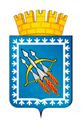 НАЧАЛЬНИК ФИНАНСОВОГО ОТДЕЛА АДМИНИСТРАЦИИГОРОДСКОГО ОКРУГА ЗАТО СВОБОДНЫЙРАСПОРЯЖЕНИЕНАЧАЛЬНИК ФИНАНСОВОГО ОТДЕЛА АДМИНИСТРАЦИИГОРОДСКОГО ОКРУГА ЗАТО СВОБОДНЫЙРАСПОРЯЖЕНИЕНАЧАЛЬНИК ФИНАНСОВОГО ОТДЕЛА АДМИНИСТРАЦИИГОРОДСКОГО ОКРУГА ЗАТО СВОБОДНЫЙРАСПОРЯЖЕНИЕБюджетные обязательстваРаздел (подраздел) ФКРОбъем бюджетных ассигнований, тыс. руб.Объем бюджетных ассигнований, тыс. руб.Объем бюджетных ассигнований, тыс. руб.Объем бюджетных ассигнований, тыс. руб.Объем бюджетных ассигнований, тыс. руб.ПримечанияБюджетные обязательстваРаздел (подраздел) ФКРотчетный
годтекущий
годочередной
год1 год планового периода2 год планового периодаПримечания12345678ДЕЙСТВУЮЩИЕ ОБЯЗАТЕЛЬСТВА МЕСТНОГО БЮДЖЕТАДЕЙСТВУЮЩИЕ ОБЯЗАТЕЛЬСТВА МЕСТНОГО БЮДЖЕТАДЕЙСТВУЮЩИЕ ОБЯЗАТЕЛЬСТВА МЕСТНОГО БЮДЖЕТАДЕЙСТВУЮЩИЕ ОБЯЗАТЕЛЬСТВА МЕСТНОГО БЮДЖЕТАДЕЙСТВУЮЩИЕ ОБЯЗАТЕЛЬСТВА МЕСТНОГО БЮДЖЕТАДЕЙСТВУЮЩИЕ ОБЯЗАТЕЛЬСТВА МЕСТНОГО БЮДЖЕТАДЕЙСТВУЮЩИЕ ОБЯЗАТЕЛЬСТВА МЕСТНОГО БЮДЖЕТАДЕЙСТВУЮЩИЕ ОБЯЗАТЕЛЬСТВА МЕСТНОГО БЮДЖЕТАОбеспечение выполнения полномочий органов местного самоуправленияОбеспечение деятельности казенных учрежденийПредоставление субсидий бюджетным и автономным учреждениям, в том числесубсидии на финансовое обеспечение выполнения муниципального задания на оказание муниципальных услуг (выполнение работ)субсидии на иные целиЗакупка товаров, работ и услуг для муниципальных нужд, за исключением закупок для выполнения  полномочий муниципальных органов и обеспечения деятельности муниципальных учрежденийПубличные нормативные обязательстваСоциальное обеспечение (кроме публичных нормативных обязательств)Обслуживание муниципального долгаСубсидии юридическим лицам (кроме муниципальных учреждений, муниципальных корпораций (компаний)), индивидуальным предпринимателям, физическим лицам -  производителям товаров, работ, услугИные бюджетные ассигнованияИтого действующих обязательствXПРИНИМАЕМЫЕ ОБЯЗАТЕЛЬСТВА МЕСТНОГО БЮДЖЕТАПРИНИМАЕМЫЕ ОБЯЗАТЕЛЬСТВА МЕСТНОГО БЮДЖЕТАПРИНИМАЕМЫЕ ОБЯЗАТЕЛЬСТВА МЕСТНОГО БЮДЖЕТАПРИНИМАЕМЫЕ ОБЯЗАТЕЛЬСТВА МЕСТНОГО БЮДЖЕТАПРИНИМАЕМЫЕ ОБЯЗАТЕЛЬСТВА МЕСТНОГО БЮДЖЕТАПРИНИМАЕМЫЕ ОБЯЗАТЕЛЬСТВА МЕСТНОГО БЮДЖЕТАПРИНИМАЕМЫЕ ОБЯЗАТЕЛЬСТВА МЕСТНОГО БЮДЖЕТАПРИНИМАЕМЫЕ ОБЯЗАТЕЛЬСТВА МЕСТНОГО БЮДЖЕТАОбеспечение выполнения полномочий органов местного самоуправленияОбеспечение деятельности казенных учрежденийПредоставление субсидий бюджетным и автономным учреждениям, в том числесубсидии на финансовое обеспечение выполнения муниципального задания на оказание муниципальных услуг (выполнение работ)субсидии на иные целиЗакупка товаров, работ и услуг для муниципальных нужд, за исключением закупок для выполнения  полномочий муниципальных органов и обеспечения деятельности муниципальных учрежденийПубличные нормативные обязательстваСоциальное обеспечение (кроме публичных нормативных обязательств)Обслуживание муниципального долгаСубсидии юридическим лицам (кроме муниципальных учреждений, муниципальных корпораций (компаний)), индивидуальным предпринимателям, физическим лицам - производителям товаров, работ, услугИные бюджетные ассигнованияИтого принимаемых обязательствXВсего действующих и принимаемых обязательствX№ строкиНаименование муниципальной услуги (работы)Уникальный номер реестровой записиОписание работыНаименование показателя объема муниципальной услуги (работы)Значение показателя объема муниципальной услуги (работы) (единиц)Нормативные затраты на оказание единицы муниципальной услуги (затраты на выполнение единицы работы), тыс. рублейОбъем доходов от осуществления платной деятельности (тыс. рублей)  1Объем финансового обеспечения выполнения муниципального задания (тыс. рублей)  21234567891Услуга № 1хУслуга № 2хРабота № 1Работа № 2Затраты на уплату налогов, в качестве объекта налогообложения по которым признается имущество учрежденияххххххЗатраты на не используемое для выполнения муниципального задания  имуществоххххххИтого отчетный годххххххУслуга № 1хУслуга № 2хРабота № 1Работа № 2Затраты на уплату налогов, в качестве объекта налогообложения по которым признается имущество учрежденияххххххЗатраты на не используемое для выполнения муниципального задания  имуществоххххххИтого текущий годххххххУслуга № 1хУслуга № 2хРабота № 1Работа № 2Затраты на уплату налогов, в качестве объекта налогообложения по которым признается имущество учрежденияххххххИтого очередной финансовый годххххххУслуга № 1хУслуга № 2хРабота № 1Работа № 2Затраты на уплату налогов, в качестве объекта налогообложения по которым признается имущество учрежденияххххххИтого 1 год планового периодаххххххУслуга № 1хУслуга № 2хРабота № 1Работа № 2Затраты на уплату налогов, в качестве объекта налогообложения по которым признается имущество учрежденияххххххИтого 2 год планового периодаххххххЦель предоставления (наименование) субсидииРеквизиты правового акта, на основании которого планируется предоставление субсидииОбъем бюджетных ассигнований на очередной финансовый год123ИтогоНаименование муниципальной программы, подпрограммы, мероприятия непрограм-много направления деятельностиКод целевой статьиРаспределение объемов бюджетных ассигнованийРаспределение объемов бюджетных ассигнованийРаспределение объемов бюджетных ассигнованийРаспределение объемов бюджетных ассигнованийРаспределение объемов бюджетных ассигнованийРаспределение объемов бюджетных ассигнованийПримечания*Наименование муниципальной программы, подпрограммы, мероприятия непрограм-много направления деятельностиКод целевой статьиОчередной финансовый годОчередной финансовый год1 год планового периода1 год планового периода2 год планового периода2 год планового периодаПримечания*Наименование муниципальной программы, подпрограммы, мероприятия непрограм-много направления деятельностиКод целевой статьив соответствии с утвержденной муниципальной программойс учетом предложений по внесению изменений в муниципальную программув соответствии с утвержденной муниципальной программойс учетом предложений по внесению изменений в муниципальную программув соответствии с утвержденной муниципальной программойс учетом предложений по внесению изменений в муниципальную программуПримечания*123456789Муниципальная программаподпрограмма 1Мероприятие 1Мероприятие 2подпрограмма 2Мероприятие 1Мероприятие 2Итого по муниципальной программеНепрограммные направления деятельности ГРБС, в том числе**Направление 1Направление 2Итого по ГРБСПубличные нормативные обязательстваЧисленность получателей, человекЧисленность получателей, человекЧисленность получателей, человекЧисленность получателей, человекЧисленность получателей, человекРасчет объема бюджетных ассигнованийРасчет объема бюджетных ассигнованийРасчет объема бюджетных ассигнованийРасчет объема бюджетных ассигнованийРасчет объема бюджетных ассигнованийРасчет объема бюджетных ассигнованийРасчет объема бюджетных ассигнованийПубличные нормативные обязательстваОтчетный годТекущий годОчередной год1 год планового периода2 год планового периодаРаздел (подраздел) ФКРочередной годочередной год1 год планового  
периода1 год планового  
периода2 год планового  
периода2 год планового  
периодаПубличные нормативные обязательстваОтчетный годТекущий годОчередной год1 год планового периода2 год планового периодаРаздел (подраздел) ФКРРазмер социальной выплаты на 1 человека, рублейСумма, тыс. руб.Размер социальной выплаты на 1 человека, рублейСумма, тыс. руб.Размер социальной выплаты на 1 человека, рублейСумма, тыс. руб.12345678910111213ДЕЙСТВУЮЩИЕ ОБЯЗАТЕЛЬСТВА МЕСТНОГО БЮДЖЕТАДЕЙСТВУЮЩИЕ ОБЯЗАТЕЛЬСТВА МЕСТНОГО БЮДЖЕТАДЕЙСТВУЮЩИЕ ОБЯЗАТЕЛЬСТВА МЕСТНОГО БЮДЖЕТАДЕЙСТВУЮЩИЕ ОБЯЗАТЕЛЬСТВА МЕСТНОГО БЮДЖЕТАДЕЙСТВУЮЩИЕ ОБЯЗАТЕЛЬСТВА МЕСТНОГО БЮДЖЕТАДЕЙСТВУЮЩИЕ ОБЯЗАТЕЛЬСТВА МЕСТНОГО БЮДЖЕТАДЕЙСТВУЮЩИЕ ОБЯЗАТЕЛЬСТВА МЕСТНОГО БЮДЖЕТАДЕЙСТВУЮЩИЕ ОБЯЗАТЕЛЬСТВА МЕСТНОГО БЮДЖЕТАДЕЙСТВУЮЩИЕ ОБЯЗАТЕЛЬСТВА МЕСТНОГО БЮДЖЕТАДЕЙСТВУЮЩИЕ ОБЯЗАТЕЛЬСТВА МЕСТНОГО БЮДЖЕТАДЕЙСТВУЮЩИЕ ОБЯЗАТЕЛЬСТВА МЕСТНОГО БЮДЖЕТАДЕЙСТВУЮЩИЕ ОБЯЗАТЕЛЬСТВА МЕСТНОГО БЮДЖЕТАДЕЙСТВУЮЩИЕ ОБЯЗАТЕЛЬСТВА МЕСТНОГО БЮДЖЕТА12Итого        
действующих  
обязательствXXXXXXXXXПРИНИМАЕМЫЕ ОБЯЗАТЕЛЬСТВА МЕСТНОГО БЮДЖЕТАПРИНИМАЕМЫЕ ОБЯЗАТЕЛЬСТВА МЕСТНОГО БЮДЖЕТАПРИНИМАЕМЫЕ ОБЯЗАТЕЛЬСТВА МЕСТНОГО БЮДЖЕТАПРИНИМАЕМЫЕ ОБЯЗАТЕЛЬСТВА МЕСТНОГО БЮДЖЕТАПРИНИМАЕМЫЕ ОБЯЗАТЕЛЬСТВА МЕСТНОГО БЮДЖЕТАПРИНИМАЕМЫЕ ОБЯЗАТЕЛЬСТВА МЕСТНОГО БЮДЖЕТАПРИНИМАЕМЫЕ ОБЯЗАТЕЛЬСТВА МЕСТНОГО БЮДЖЕТАПРИНИМАЕМЫЕ ОБЯЗАТЕЛЬСТВА МЕСТНОГО БЮДЖЕТАПРИНИМАЕМЫЕ ОБЯЗАТЕЛЬСТВА МЕСТНОГО БЮДЖЕТАПРИНИМАЕМЫЕ ОБЯЗАТЕЛЬСТВА МЕСТНОГО БЮДЖЕТАПРИНИМАЕМЫЕ ОБЯЗАТЕЛЬСТВА МЕСТНОГО БЮДЖЕТАПРИНИМАЕМЫЕ ОБЯЗАТЕЛЬСТВА МЕСТНОГО БЮДЖЕТАПРИНИМАЕМЫЕ ОБЯЗАТЕЛЬСТВА МЕСТНОГО БЮДЖЕТА12Итого принимаемых обязательствXXXXXXXXXВсего действующих и принимаемых обязательствXXXXXXXXXБюджетные обязательстваОбъем бюджетных ассигнований (тыс. рублей)Объем бюджетных ассигнований (тыс. рублей)Объем бюджетных ассигнований (тыс. рублей)Объем бюджетных ассигнований (тыс. рублей)Объем бюджетных ассигнований (тыс. рублей)ПримечанияБюджетные обязательстваотчетный годтекущий годочередной финансовый год1-й год планового периода2-й год планового периодаПримечания1234567Бюджетные ассигнования на исполнение долговых обязательств городского округа